lien vers le support : https://www.youtube.com/watch?v=KH20tkp_EhYPour plus d'informations : 
Trash Me: Not your Typical Zero Waste Project
http://robgreenfield.tv/trashme/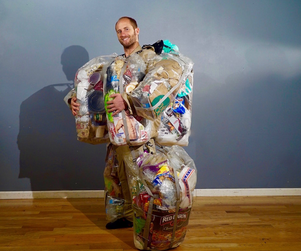 The average American creates 4.5 pounds of trash per day, so for 30 days, Rob Greenfield is going to live just like the average American. The catch? He has to wear every piece of trash he creates. That’s 135 pounds by the end of 30 days. Most people never think twice about their trash, once it’s in the garbage can, it’s out of sight, out of mind. Through this project, Rob, the award-winning filmmakers at Living on One, and Gary Bencheghib are out to change that through a film series. Trash Me will create unforgettable and shocking visuals of the trash that we create everyday, and inspire us all to drastically reduce our trash.● Durée : 1 minute 14 - Les propos tenus sont parfaitement authentiques et l’enregistrement n’a pas été modifié.● Pré-requis : lexique environnement, écologie (reduce, garbage can...), déchets (to throw, garbage, plastic bags)● Anticipation : Titre du document● Eléments facilitateurs : éléments visuels, phase d'anticipation, connaissances sur la thématique, mots accentués● Difficultés prévisibles : accent américain, contractions (gonna...), débit, vocabulaire inconnu, unités de mesures● Nombre d'items (évaluation type bac) : 13Transcript - Trash MeI'm here in New York city, and I'm gonna do a little experiment. For the next thirty days, I'm going to wear every single piece of trash I create. I'm gonna live just like the average American, creating 4.5 pounds of trash  per day. I'll eat, shop and consume just like the average person does. I won't turn down any trash that are offered to me : from flyers and plastic bags, to straws and cups. Why am I doing this ? Because trash is out of sight, out of mind. Most of us throw them in the garbage can and we never think about it again. I want to know what would it look like to hold onto every single piece of trash I create for an entire month.Dans le script ci-dessus, les parties EN GRAS sont les ITEMS pris en compte pour la notation de la restitution. 13 ITEMS séléctionnés. Evaluation CO type BACCompte tenu du profil linguistique de la classe, on pourra évaluer la compréhension du document authentique proposé en s'inspirant des grilles d'évaluation de l'épreuve de compréhension orale du baccalauréat. Certains élèves pourront donc atteindre le niveau B2. On évaluera en amont le 'nombre d'items' du support . 
Nombre d'items ici  = 13 (informations : générale, principale, détaillée, chiffres, dates, ton, point de vue...) Bien évidemment il s’agit de tenir compte  des critères qualitatifs des fiches d’évaluation (détaillés ci-dessous) et non que du seul nombre d’items d’information.CO (video) TRASH MESupport TRASH ME100% (non-exigible)13 itemsNiveauPourcentageNombre d'items-En dessous de 25%Mots isolésA1Au moins 25%3 sur 13A230 à 40%4 à 5 sur 13B150 à 60%6 à 8 sur 13B260%Plus de 8 idées sur 13 affinéesCritères d'évaluationNiveau CECRLNombres d'itemsNoteL'élève n'a pas compris le document. Il n'en a repéré que des éléments isolés, sans parvenir à établir des liens entre eux. Il n'a pas identifié le sujet ou le thème du document.-En dessous de 25%02/20L'élève est parvenu à relever des mots isolés, des expressions courantes et à les mettre en relation pour construire une amorce de compréhension du document. L'élève a compris seulement les phrases/idées les plus simples.A1Au moins 25%06/20Compréhension partielleCertaines informations ont été comprises mais le relevé est incomplet, conduisant à une compréhension encore lacunaire ou partielleA230 à 40%10/20Compréhension satisfaisanteLes informations principales ont été relevés. L'essentiel a été compris. B150 à 60%16/20Compréhension fineDes détails significatifs du document on été relevés et restitués conformément à sa logique interne. Le contenu informatif a été compris, ainsi que l'attitude du locuteur (ton, humours, point de vue...)B260% au minimum20/20